ISTITUTO COMPRENSIVOAPRIGLIANO	Scuola dell’Infanzia, Primaria e Secondaria di I° Grado ad Indirizzo Musicale	Via   Santa Maria Frazione Vico - Tel. 0984 421191 –C.F. 80007240783 - C.M. CSIC81000RMail: csic81000r@istruzione.it - PEC: csic81000r@pec.istruzione.it- Sito: www.icaprigliano.gov.itProt. n. 1977 del 08/06/2019             							Ai Docenti della Scuola Sec. 1°							LORO SEDI  OGGETTO: RETTIFICA  CALENDARIZZAZIONE ESAMI                             CONCLUSIVI   I°   CICLO-RIUNIONE  PRELIMINARE: sede di VICO                                 Mercoledì 12  Giugno  2019    ore  17.00-PROVE  SCRITTE:  sede di VICO -Italiano                             Giovedì        13  Giugno  2019      ore  8.30-Matematica                        Venerdì        14  Giugno  2019     ore  8.30 -Inglese-Francese               Sabato          15  Giugno   2019     ore  8.30 -CORREZIONE COLLEGIALE E RATIFICA SCRITTI: sede di VICO              Lunedì    17  Giugno  2019   ore  8.00/13.00-PROVE  ORALI:   sede di VICOPietrafitta:   -Corso  C   Martedì   18  giugno 2019 (n. 8 alunni)  8.30/ 13.00   (n. 8 alunni)   15.00/ 19.00Aprigliano:   -Corso  A   Mercoledì  19giugno 2019  (n.8 alunni)  8.30/13.00   (n.7 alunni)    15.00/19.00   Giovedì   20  giugno 2019  (n.3 alunni, corso B + 5 alunni , corsoA)     8.30/13.00      (n. 3 alunni ,corso A)   15.00/17.00-PROVA  D’ ORCHESTRA:  sede di VICO                          Venerdì  21  giugno  ore 15.00-CONSIGLI FINALI:   sede di VICO                           Venerdì  21  giugno   ore16.00-RATIFICA CONCLUSIVA ESAMI I° CICLO: sede di VICO                         Sabato  22  giugno   ore 11.30							IL DIRIGENTE SCOLASTICO							    IMMACOLATA CAIRO					         Documento firmato digitalmente ai sensi del c.d Codice					          dell’AmministrazioneDigitale e norme d esso connesse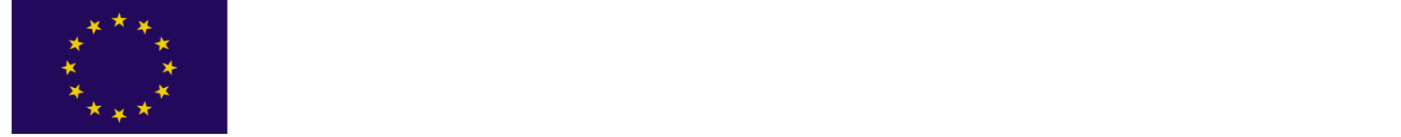 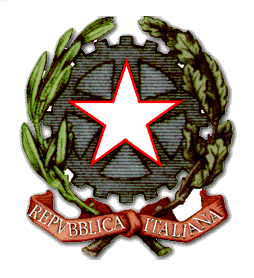 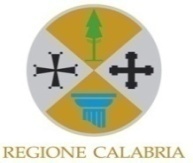 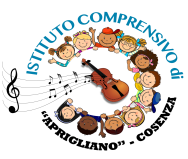 